Lịch làm việc thay cho thông báo, thư mời và có thể thay đổi khi có chương trình đột xuất của UBND tỉnh và chỉ đạo của Ban Giám đốc Sở. Các phòng, đơn vị phối hợp với Văn phòng thực hiện thủ tục đảm bảo thực hiện tốt công tác phòng chống dịch Covid-19 theo chỉ đạo của Trung ương và của tỉnh khi tổ chức và tham gia các cuộc họp, hội nghị.CCVC làm việc tại cơ quan và trực tuyến tại nhà tỷ lệ 30:70 theo danh sách đã phân bổ. Các cuộc họp/làm việc trực tuyến được thực hiện trên phần mềm ứng dụng Teams sẽ được mở trước thời gian họp 15 phút; Lãnh đạo các phòng, đvtt tổng hợp các báo cáo nhanh của CCVC hàng tuần theo quy định.Toàn thể CCVC và NLĐ đăng ký lịch làm việc trên phần mềm theo tài khoản của phòng, đơn vị (không sử dụng tài khoản cá nhân) ghi rỏ thời gian làm việc; đính kèm file thư mời hoặc văn bản, kế hoạch và báo lại Văn phòng để cập nhật, bổ sung lịch phục vụ công tác quản lý điều hành của BGĐ Sở; CCVC và NLĐ không đăng ký lịch công tác thì làm việc tại cơ quan/tại nhà./.Thứ Hai 26/07/2021Thứ Hai 26/07/2021Sáng- 6:30: Dự viếng Nghĩa trang liệt sĩ nhân kỷ niệm 74 năm ngày Thương binh liệt sĩ (27/7/1947 - 27/7/2021).Thành phần: Giám đốc Sở - Nguyễn Thanh ToànĐịa điểm: Nghĩa trang Liệt sĩ TỉnhPhương tiện: xe 0569.- 8:30: Họp Giao ban tháng 7/2021 (trực tuyến) Chủ trì: Giám đốc Sở - Nguyễn Thanh Toàn.Địa điểm và thành phần: + Phòng họp A. SCT: các PGĐ Sở, Kim Bình, Công Danh, Nhàn, Hoàng, Việt, Hiếu, Quang, Sĩ+ Phòng họp VP 2: C Tú, K Cúc, Hải, Phương, Thạch, + Online: Thuận, Phong, Đào, Thanh Dũng, Thúy Hằng. Chuẩn bị nội dung: VP Chuẩn bị thiết bị kỹ thuật: CV IT chuẩn bị phòng họpChiều - 14:00: Họp Đảng ủy định kỳ tháng 7/2021.Chủ trì: Giám đốc Sở - Nguyễn Thanh Toàn.Thành phần: Đảng ủy Sở nhiệm kỳ 2020-2025Địa điểm: Phòng họp A + onlineThứ Ba 27/07/2021Thứ Ba 27/07/2021Sáng - 8:00: Họp Ban tổ chức Hội thi trực tuyến tuyên truyền an toàn điện và tiết kiệm điện năm 2021.Chủ trì: Giám đốc Sở - Nguyễn Thanh Toàn.     Thành phần: Phó Giám đốc - Nguyễn Trường Thi và thành viên Ban Tổ chức Hội thi theo Quyết định số 71/QĐ-SCTĐịa điểm: Phòng họp A. SCTChuẩn bị nội dung: P QLNLChuẩn bị thiết bị kỹ thuật: CV Dương IT chuẩn bị phòng họpChiều - 14:00: Ban Giám đốc thông qua báo cáo tài chính 6 tháng đầu năm (trực tuyến).Chủ trì: Giám đốc Sở - Nguyễn Thanh Toàn.Thành phần: các PGĐ Sở; BCH Đảng ủy; trưởng các phòng, đvtt; KTT, CV ĐàoĐịa điểm: phòng họp A. SCTChuẩn bị nội dung: Bộ phận kế toánChuẩn bị thiết bị kỹ thuật: CV Dương IT chuẩn bị phòng họp- 14:00: Họp Phòng TCHCTH.Chủ trì: Đ/c Quốc Khánh - PTP.TCHCTH.Thành phần: Phó Giám đốc - Nguyễn Thúy Hằng, Viên chức thuộc PhòngĐịa điểm: Họp trực tuyếnThứ Tư 28/07/2021Thứ Tư 28/07/2021Sáng - 8:00: Họp Ban Biên tập Cổng thông tin điện tử Sở (trực tuyến).Chủ trì: Giám đốc Sở - Nguyễn Thanh Toàn.     Thành phần: Phó Giám đốc - Nguyễn Trường Thi và thành viên Ban Biên tập theo Quyết định số: 95/QĐ-SCT và Thông báo số 1666/TB-SCT ngày 21/7/2021 của Giám đốc Sở Công Thương;Địa điểm: phòng họp A. SCTChuẩn bị nội dung: VPChuẩn bị thiết bị kỹ thuật: CV Dương IT chuẩn bị phòng họpChiềuCCVC làm việc theo 3 phương án đã được phê duyệtThứ Năm 29/07/2021Thứ Năm 29/07/2021Sáng - 7:30: TIẾP CÔNG DÂN ĐỊNH KỲ (cả ngày).Chủ trì: Giám đốc Sở - Nguyễn Thanh ToànThành phần: Chánh Thanh tra – Trương Thanh NhànĐịa điểm: Phòng tiếp dân. SCT (phòng họp D)- 9:00: Họp Chi bộ 1 định kỳ tháng 8/2021 (trực tuyến).Chủ trì: Phó Giám đốc - Nguyễn Trường Thi.Thành phần: Phó Giám đốc Sở - Nguyễn Thanh Hà, Đảng viên chi bộ 1Địa điểm: phòng họp A. SCT- 9:00: Họp Chi bộ 4 định kỳ (trực tuyến)Chủ trì: Đ/c Phạm Thanh Dũng - Bí Thư CB4.Thành phần: Phó Giám đốc - Nguyễn Thúy Hằng, Đảng viên Chi bộ 4Địa điểm: Họp trực tuyếnChiều- 13:30: TIẾP CÔNG DÂN ĐỊNH KỲ (cả ngày).Chủ trì: Giám đốc Sở - Nguyễn Thanh ToànThành phần: Chánh Thanh tra – Trương Thanh NhànĐịa điểm: Phòng tiếp dân. SCT (phòng họp D)Thứ Sáu 30/07/2021Thứ Sáu 30/07/2021Sáng- 8:00: Họp Tổ soạn thảo Quy chế cụm công nghiệp triển khai thực hiện Kế hoạch số 1557/KH-TST ngày 08/7/2021 (trực tuyến)Chủ trì: Phó Giám đốc Sở - Nguyễn Thanh Hà.Thành phần: thành viên Tổ soạn thảo theo Quyết định số 64/QĐ-SCT ngày 10/6/2021Chuẩn bị nội dung: P QLCNChuẩn bị thiết bị kỹ thuật: CV Dương IT chuẩn bị phòng họp- 8:00: Họp Hội ý BGĐ TTXTĐT (trực tuyến).Chủ trì: GĐ TT – Phạm Thanh Dũng.Mời dự:  PGĐ Phan T Khánh DuyênThành phần: PGĐ TT - Thúy Hằng; Trưởng, phó các PCM thuộc TT; Kế toán; CV Hồng Phúc. Địa điểm: Phòng họp 2 -TTXTĐTChuẩn bị nội dung: TTXTChiềuCCVC làm việc theo 3 phương án đã được phê duyệtNơi nhận:- VP UBND tỉnh (b/c);- Ban Giám đốc;- Các phòng, đơn vị trực thuộc;- Báo, Đài PTTH Bình Dương;- Wesite Sở;- Lưu: VT, VP, “pdf”TL. GIÁM ĐỐCCHÁNH VĂN PHÒNG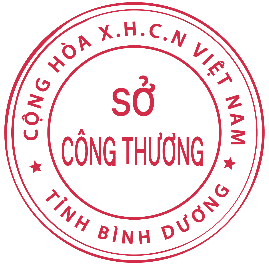 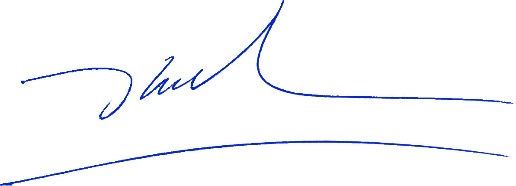  Đoàn Kim Bình